Fun with Magnets Class 6 Extra Questions Science Chapter 13NCERT Extra Questions for Class 6 Science Chapter 13 Fun with MagnetsMagnetic and non-magnetic materialsQuestion 1.
Who discovered magnet?
Answer:
An old shepherd who lived on Create Island named Magnes discovered it.Question 2.
Name the country in which it (magnet) was discovered.
Answer:
Greece.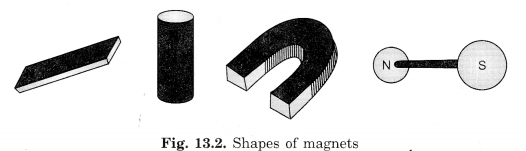 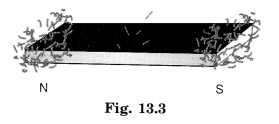 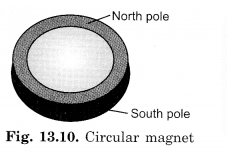 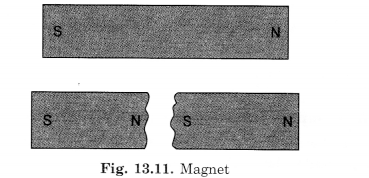 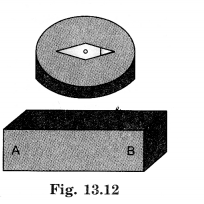 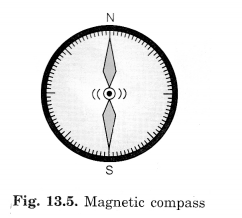 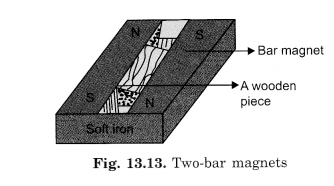 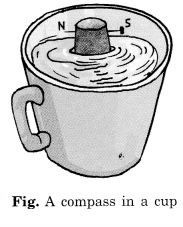 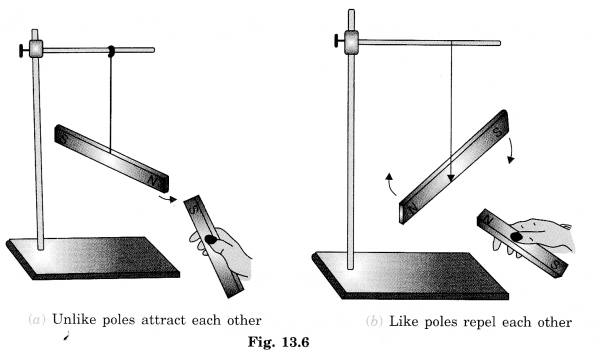 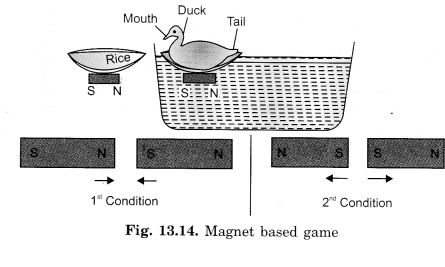 South polenorth-polerepelNorth-Southironattractedendsrpolesscreenhammernorthexistsmagnetisms(C)Magnetic substancesNon-magnetic substancesKey, alpin, nail, needle, fork (because all these stick to the magnet)Wood, glass, chalk, pencil, cup of tea, book, rubber. (none of these sticks to the magnet)Poles, facing one anotherThey are calledWe observeNorth-SouthOpposite polesAttractionNorth-NorthSimilar polesRepulsionSouth-SouthSimilar polesRepulsionSouth-NorthOpposite polesAttractionColumn AColumn B(a) Magnetite(i) Non-magnetic substances(b) Iron, nickel, cobalt(ii) Used to find out N-S directions(c) Leather, plastic, wax(iii) Attract each other(d) Lodestone(iv) Natural magnet(e) Compass(v) Repel each other(f) Like poles of two magnets(vi) Discovered magnet incidentally(g) Opposite poles of two magnets(vii) Magnetic, substances(h) Magnus(viii) Name of first magnetColumn AColumn B(a) Magnetite(iv) Natural magnet(b) Iron, nickel, cobalt(vii)  Magnetic substances(c) Leather, plastic, wax(i) Non-magnetic substances(d) Lodestone(viii) Name of first magnet(e) Compass(ii) Used to find out N-S directions(f) Like poles of two magnets(v) Repel each other(g) Opposite poles of two magnets(iii)Attract each other(h) Magnus(vi) Discovered magnet incidentally